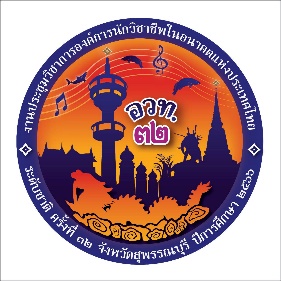 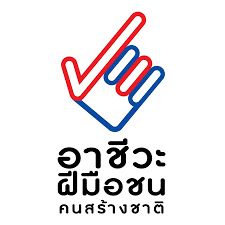 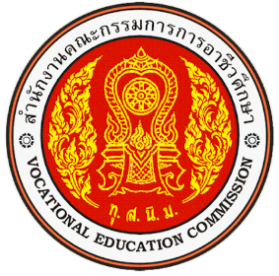 คู่มือระเบียบการแข่งขันทักษะวิชาชีพระดับชาติ ครั้งที่ 32ประจำปีการศึกษา 2566ประเภทวิชาอุตสาหกรรมสาขาวิชาเทคนิคเครื่องกล ทักษะงานยานยนต์ดีเซล(ปวส.) ระหว่างวันที่ 5-9 กุมภาพันธ์ 2567ณ แผนกวิชาช่างยนต์ วิทยาลัยเทคนิคสุพรรณบุรีดำเนินการโดย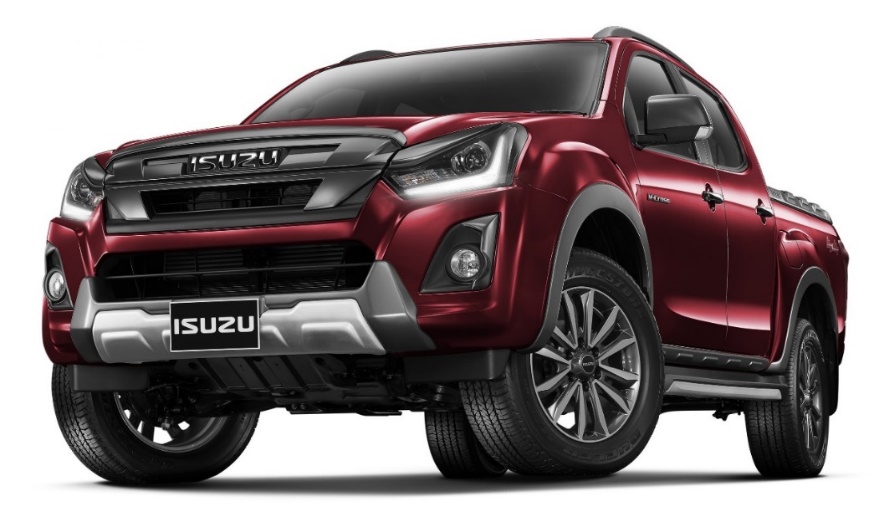 แผนกวิชาช่างยนต์       วิทยาลัยเทคนิคลพบุรีสถาบันการอาชีวศึกษาภาคกลาง 2สำนักงานคณะกรรมการการอาชีวศึกษากระทรวงศึกษาธิการกำหนดการการแข่งขันทักษะวิชาชีพ  ทักษะพื้นฐาน การประชุมวิชาการองค์การนักวิชาชีพในอนาคตแห่งประเทศไทยระดับชาติ ครั้งที่ 32  ประจำปีการศึกษา 2566  ประเภทวิชาอุตสาหกรรม สาขาวิชาเทคนิคเครื่องกลทักษะงานยานยนต์ดีเซล  ระดับประกาศนียบัตรวิชาชีพชั้นสูง (ปวส.)ระหว่างวันที่ 7-8 กุมภาพันธ์ 2567  ณ แผนกวิชาช่างยนต์ วิทยาลัยเทคนิคสุพรรณบุรีวันที่ 7  กุมภาพันธ์ 2567                                  เวลา 08.00-09.00 น.     ลงทะเบียนผู้เข้าแข่งขัน / ผู้ควบคุมทีม / คณะกรรมการจัดการแข่งขัน /                                          คณะกรรมการตัดสิน/จับสลากลำดับทีมผู้แข่งขัน                                            โดยคณะกรรมการจัดการแข่งขัน                                          ณ แผนกวิชาช่างยนต์ วิทยาลัยเทคนิคสุพรรณบุรี          เวลา 09.00-10.00 น.     พิธีเปิดการแข่งขันทักษะงานยานยนต์ดีเซล ระดับชาติ ครั้งที่ 32                                         ณ แผนกวิชาช่างยนต์ วิทยาลัยเทคนิคสุพรรณบุรีเวลา 10.00-10.30 น. 	ประชุมชี้แจงการแข่งขันทักษะงานยานยนต์ดีเซล                                โดยคณะกรรมการจัดการแข่งขัน          เวลา 10.30-12.00 น      สอบภาคทฤษฎีทักษะงานยานยนต์ดีเซล 50 ข้อ ( ใช้เวลา  60 นาที )                                          โดยคณะกรรมการจัดการแข่งขัน          เวลา 12.00-13.00 น.     พักรับประทานอาหาร กลางวัน                     เวลา 13.00-17.00 น      ประชุมชี้แจงการแข่งขันภาคปฏิบัติทักษะงานยานยนต์ดีเซล                                          พร้อมดูสถานีการแข่งขัน โดยคณะกรรมการจัดการแข่งขันวันที่ 8 กุมภาพันธ์ 2567                                  เวลา 07.30-08.30 น.    ลงทะเบียนผู้เข้าแข่งขัน / ผู้ควบคุมทีม / คณะกรรมการจัดการแข่งขัน /                                         คณะกรรมการตัดสิน/ โดยคณะกรรมการจัดการแข่งขัน                                         ณ แผนกวิชาช่างยนต์ วิทยาลัยเทคนิคสุพรรณบุรี          เวลา 08.30-12.00 น.     แข่งขันภาคปฏิบัติทักษะงานยานยนต์ดีเซล (ภาคเช้า)          เวลา 12.00-13.00 น.     พักรับประทานอาหาร          เวลา 13.00-16.00 น.     แข่งขันภาคปฏิบัติทักษะงานยานยนต์ดีเซล (ภาคบ่าย)          เวลา 16.00-17.00 น.    ประกาศผลการแข่งขัน  พิธีมอบรางวัล / พิธีปิด การแข่งขัน                                         ทักษะงานยานยนต์ดีเซล ระดับชาติ ครั้งที่ 32                                         ณ แผนกวิชาช่างยนต์ วิทยาลัยเทคนิคสุพรรณบุรี           วันที่ 9 กุมภาพันธ์ 2567                        	              ผู้ชนะเลิศ     รับมอบประกาศนียบัตร/โล่รางวัล เวทีองค์การช่างเทคนิคในอนาคตแห่งประเทศไทย (อวท.)       กำหนดการการแข่งขันทักษะวิชาชีพ  ทักษะพื้นฐาน การประชุมวิชาการองค์การนักวิชาชีพในอนาคตแห่งประเทศไทยระดับชาติ ครั้งที่ 32  ประจำปีการศึกษา2566  ประเภทวิชาอุตสาหกรรม สาขาวิชาเทคนิคเครื่องกลทักษะงานยานยนต์ดีเซล  ระดับประกาศนียบัตรวิชาชีพชั้นสูง (ปวส.)ระหว่างวันที่ 7-8 กุมภาพันธ์ 2567  ณ แผนกวิชาช่างยนต์ วิทยาลัยเทคนิคสุพรรณบุรีรายละเอียดการแข่งขัน  ทักษะงานยานยนต์ดีเซลข้อ 1. คุณสมบัติทีมแข่งขัน    	 ต้องเป็นตัวแทนของวิทยาลัยฯในสังกัดสำนักงานคณะกรรมการการอาชีวศึกษา และผ่านการคัดเลือกระดับภาค ผู้เข้าแข่งขันตัวจริง 2 คน สำรอง 1 คนข้อ 2. การแข่งขันภาคทฤษฎี ( 20 คะแนน)                      1. สอบทฤษฎี เป็นข้อสอบปรนัย  จำนวนข้อสอบ 50 ข้อ 5 ตัวเลือก รวม 20 คะแนน                    ใช้เวลาสอบ 60 นาที โดยในการสอบจะให้ผู้เข้าแข่งขันทำข้อสอบแยก ทำคนละ 1 ชุด  โดยจะเอาคะแนน             ทั้ง 2 คน มารวมกันแล้วหาร 22. สถานที่สอบ : แผนกวิชาช่างยนต์ วิทยาลัยเทคนิคสุพรรณบุรี จังหวัดสุพรรณบุรี3. ข้อปฏิบัติในการสอบ		  	3.1 ห้ามพูดคุยขณะทำการสอบ 			3.2 หากมีข้อสงสัยขณะสอบให้สอบถามจากกรรมการควบคุมการสอบ 			3.3 กรณีที่ผู้เข้าแข่งขันเข้าสอบช้า (เริ่มสอบไปแล้ว) สามารถให้เข้าสอบได้ แต่จะไม่ทดเวลาให้			3.4 ผู้เข้าแข่งขันต้องเตรียมอุปกรณ์เครื่องเขียนมาเอง			3.5 ไม่อนุญาตนำเครื่องมือสื่อสารทุกชนิดเข้าห้องสอบ4. หัวข้อการสอบทฤษฎี : 4.1  ความรู้ด้านเทคโนโลยียานยนต์4.2  น้ำมันเชื้อเพลิงและสารหล่อลื่น4.3  การใช้และการบำรุงรักษารถยนต์4.4  เครื่องมือวัดและเครื่องมือทดสอบ4.5  ความปลอดภัยในการทำงาน						4.6  ระบบเครื่องยนต์4.7  ระบบเบรก4.8  ระบบส่งกำลัง	4.9  ระบบรองรับน้ำหนัก-บังคับเลี้ยว4.10  ระบบไฟฟ้ารถยนต์	ข้อ 3. การแข่งขันภาคปฏิบัติ  ( 80 คะแนน )           โดยในการแข่งขันจะแบ่งออกเป็น 5 สถานี (80 คะแนน) เวลาที่ใช้ในการแข่งขัน                    สถานีละ  20  นาที  โดยให้ผู้เข้าแข่งขันทั้ง 2 คน ช่วยกันปฏิบัติงานตามใบคำสั่งงานที่กำหนดให้ ดังนี้       สถานีที่ 1  การตรวจสอบสภาพทั่วไปของรถยนต์  (อีซูซุดีแมคซ์ 3.0  4ประตู A/T ปี 2024)                                      :  ให้ผู้เข้าแข่งขันตรวจสอบสภาพทั่วไปของรถยนต์และวิเคราะห์ปัญหาเบื้องต้น                                                                                                               ให้บันทึกผลการตรวจสอบลงในใบตรวจสอบสภาพทั่วไปของรถยนต์                            ให้ครบทุกรายการ        สถานีที่ 2  การบริการเครื่องยนต์ดีเซลคอมมอนเรลอีซูซุรุ่น  RZ4E: 1.9 บลูเพาเวอร์                                       : ให้ผู้เข้าแข่งขัน  ตรวจและบริการงานปรับตั้งวาล์วอัตโนมัติและเฟืองไทมิ่งตามที่กำหนด              สถานีที่ 3 การใช้เครื่องมือวัดละเอียดทางกลด้านยานยนต์และอุปกรณ์ไฟฟ้า  : ให้ผู้เข้าแข่งขัน วัดค่าการสึกหรอและการใช้งาน พร้อมวิเคราะห์การเสียหายอุปกรณ์ชิ้นส่วนเครื่องยนต์ อุปกรณ์ชิ้นส่วนเกียร์รถยนต์อุปกรณ์ไฟฟ้า            สถานีที่  4  งานส่งถ่ายกำลังยานยนต์                                     : ให้ผู้เข้าแข่งขันตรวจวัดและวิเคราะห์ความเสียหายของเกียร์อัตโนมัติ รุ่น JR405-Eอุปกรณ์กลไกเกียร์อัตโนมัติ อุปกรณ์ระบบไฟฟ้าเกียร์อัตโนมัติตรวจสอบเฟืองท้ายดิฟล็อก รถยนต์อีซูซุดีแมคซ์             สถานีที่ 5  งานวิเคราะห์และแก้ไขปัญหาข้อขัดข้องรถยนต์  (อีซูซุดีแมคซ์ 3.0  4ประตู A/T ปี 2024)                             : ให้ผู้เข้าแข่งขันตรวจสอบและวิเคราะห์ปัญหารถยนต์ด้วยเครื่องมือ G-IDSS ปัญหาระบบเครื่องยนต์ปัญหาระบบไฟฟ้ารถยนต์ข้อ 4. การแต่งกาย-ใส่ชุดนักศึกษาให้เรียบร้อย                     -ข้อปฏิบัติสำคัญ คือ ไม่ใส่เครื่องประดับ เช่น นาฬิกา, แหวน, สายรัดข้อมือ ในขณะปฏิบัติงานหมายเหตุ : ถ้าแต่งกายไม่เรียบร้อย คณะกรรมการควบคุมการแข่งขันฯ จะตัดสิทธิ์ในการเข้าร่วมการแข่งขันข้อ 5. เกณฑ์การตัดสิน                    5.1 การพิจารณาตัดสิน ทีมแข่งขันที่ทำคะแนนรวม ทั้งภาคทฤษฎีและภาคปฏิบัติสูงสุดอันดับ ที่  1 –3 เป็นผู้ได้รับรางวัลชนะเลิศ , รองชนะเลิศอันดับ 1 ,  รองชนะเลิศอันดับ 2  ตามลำดับ                   5.2 การพิจารณาตัดสิน ทีมแข่งขันที่ทำคะแนนรวม ทั้งภาคทฤษฎีและภาคปฏิบัติอันดับที่4-6 เป็นผู้ได้รับรางวัลชมเชย                    5.3 ในกรณีที่คะแนนรวมเท่ากันจะพิจารณาทีมที่ทำคะแนนภาคปฏิบัติได้สูงสุดเป็นเกณฑ์การตัดสินและหากคะแนนเท่ากันทั้งภาคทฤษฎีและปฏิบัติ  จะพิจารณาคะแนนภาคปฏิบัติจากลำดับความสำคัญ ของหัวข้อการแข่งขัน  ดังนี้  1 , 2 , 3 , 4 , 5  (เรียงลำดับความสำคัญจากมากไปหาน้อย)                   5.4 การตัดสินของคณะกรรมการจัดการแข่งขัน   ถือเป็นที่สิ้นสุดหมายเหตุ          1. กำหนดการอาจมีการเปลี่ยนแปลงได้ตามความเหมาะสม                      2. ระดับชาติ       วิทยาลัยเทคนิคลพบุรี  เจ้าภาพชื่อผู้ประสานงาน 1. นายบรรหยัด  ประหา เบอร์โทร 0823064994                      2. นายสถิตพงษ์  เตชะนันท์ เบอร์โทร 0631913848	กลุ่มไลน์ทักษะงานยานยนต์ดีเซล(ปวส) ระดับชาติ ครั้งที่ 32 ปีการศึกษา 2566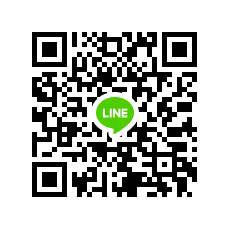 